Ferienwohnung „Villa Luftig“ und Ferienwohnung „Schultheiß“    von A bis Z    AbfallentsorgungDer Umwelt zuliebe bitten wir Sie Ihren Abfall zu trennen. Ein „Gelber Sack“, eine „Blaue Tonne“ und Restmüllbehälter stehen zur Verfügung. Glasabfälle bitten wir Sie in der Kiste bei dem Restmüllbehälter zu sammeln. Wir entsorgen diese dann entsprechend.AbreiseAm Abreisetag bitten wir Sie, die Ferienwohnung bis 10.00 Uhr zu verlassen und uns die Schlüssel zu überreichen. Melden Sie spätestens mit der Abreise entdeckte Mängel, defekte Geräte oder beschädigte Gegenstände. Der nächste Gast wird es Ihnen danken, denn auch bei der besten Kontrolle unsererseits kann etwas übersehen werden oder Ersatz ist nicht gleich verfügbar.Anreise Ferienwohnung „Schultheiß“Ab 15.00 Uhr können Sie Ihre Ferienwohnung beziehen. Den Schlüssel dafür erhalten Sie bei Familie Jäschner, Lückenmühle 6,  in 07368 Remptendorf (siehe Anhang oder Homepage unter Anfahrt).Anreise Ferienwohnung  „Villa Luftig“Ab 15.00 Uhr können Sie Ihre Ferienwohnung beziehen. Den Schlüssel dafür erhalten Sie bei Familie Jäschner, Lückenmühle 16a,  in 07368 Remptendorf (siehe Anhang oder Homepage unter Anfahrt).An- und AbreisetransferReisen Sie mit öffentlichen Verkehrsmitteln an bzw. ab, sorgen wir nach Absprache gerne für den Transfer. Die Telefonnummern von örtlichen Taxi-Unternehmen finden Sie unter „Taxi“.Ärzte / Rettungsleitstelle / Apotheke / KrankenhausWir wünschen Ihnen, dass Sie diesen Abschnitt nicht in Anspruch nehmen müssen.Die nächstgelegene Allgemeinarztpraxis sowie Zahnarztpraxis befindet sich in Remptendorf.Dr. med. Möllmer, Schleizer Straße 1,  (03 66 40) 2 22 47Dr. med. dent. Wintroff, Schleizer Straße 1,  (03 66 40) 2 22 34.Hilfe im Notfall bei lebensbedrohlichen Situationen erreichen Sie über die Rettungsleitstelle für den Saale-Orla-Kreis (Notarzt und Rettungswagen),  (0 36 71) 99 00 oder  112.Hilfe in der Nacht, am Wochenende und an Feiertagen bei Erkrankungen, die nicht lebensbedrohlich sind, erreichen Sie deutschlandweit und kostenlos im Festnetz bzw. per Handy unter  116 117.In Ebersdorf erreichen Sie die nächste Apotheke.Zinzendorf Apotheke, Parkstraße 9,  (03 66 51) 8 70 44Auf der Webseite der Apotheke finden Sie Informationen über den Apotheken Notdienst in unserer Region: http://www.26396.apotheken-website-vorschau.de/Die nächstgelegenen Krankenhäuser mit Notaufnahme sind dasKreiskrankenhaus Schleiz, Berthold-Schmidt-Straße 7, Schleiz,  (0 36 63) 46 70
(Richtung Zeulenroda, ca. 21 km und ca. 35 min Pkw-Fahrzeit) und dieThüringen-Klinik „Georgius Agricola“, Rainweg 68, Saalfeld,  (0 36 71) 54 0 
(Richtung Neuhaus a. R., ca. 34 km und ca. 50 min Pkw-Fahrzeit).AusflügeDie nähere und weitere Umgebung bietet zahlreiche Ausflugsziele, ob für jung oder alt, ob zur Erholung oder zur Wissenserweiterung, ob aktiv oder lieber unterhaltend.Nähere Angaben und Informationen entnehmen Sie bitte unserer Homepage oder der Info-Mappe, welche in Ihrer Ferienwohnung ausliegt. Eine Wanderkarte der Umgebung haben wir Ihnen ebenfalls in die Ferienwohnung beigelegt. Wir bitten Sie, diese Unterlagen und Karten sorgfältig zu behandeln und vor Verlust zu schützen.AusstattungIhre Ferienwohnung ist komplett und komfortabel ausgestattet – mit SAT-Farbfernseher und Radio, mit Kamin ( im Kaminzimmer des Saunabereiches, welcher einen eigenen Eingang besitzt, separat abgeschlossen und sehr behaglich eingerichtet ist), gemütlichen Möbeln, mit kompletter Küche incl. Kühlschrank / E-Herd mit Backröhre  / Geschirrspüler / Waschmaschine / Kaffeemaschine / Wasserkocher / Mikrowellenherd / Toaster / Geschirr etc., mit Gartenmöbeln und Sonnenschirm.Die Menge des Inventars ist auf die Größe der Ferienwohnung und auf die Anzahl der Personen abgestimmt.Für Kleinkinder und Babys stellen wir gerne nach Absprache Kinderwiege, -bettchen, -hochstuhl, -badewanne und -töpfchen zur Verfügung.Für Küche und Toilette ist eine Erstausstattung an Verbrauchsmaterial vorhanden (Toilettenpapier, Spülmittel/-tabs etc.), welche Sie bei darüberhinausgehenden Bedarf bitte nachkaufen.BabysitterNach vorheriger Absprache vermitteln wir gerne einen Babysitter oder übernehmen es selbst.Bettwäsche / Handtücher / BademäntelDie Betten sind bei Ihrer Ankunft bezogen und die Handtuchpakete (1 Badetuch und 2 Handtücher pro Person) liegen bereit. Ein Wechsel erfolgt nach einer Woche - geben Sie uns bitte Bescheid. Auf eigenen Wusch auch öfter (Bettwäsche/Handtuchpaket jeweils 2,- € p. P.).Gern erhalten sie Kopfkissen und Decken zusätzlich. Teilen sie dies uns rechtzeitig vor ihrer Anreise mit. Alles wird dann für sie bereitgelegt.Auf Wunsch leihen wir Ihnen gerne Bademäntel (5,- € p. P, für Gäste FeWo „Schultheiß“ frei).Für Ihren Saunabesuch liegen gesondert Handtücher bereit.BezahlungBitte bezahlen Sie durch Überweisung vor Anreise auf eine auf der Rechnung/Reservierungs-bestätigung angegebenen Bankverbindung.Briefpost an SieIhre hiesige Postanschrift lautet:	FW „Villa Luftig“				FW „Schultheiß“
c/o Maria Jäschner				c/o Jens & Antje Jäschner
Lückenmühle 16a				Lückenmühle 6
07368 Remptendorf				07368 RemptendorfBrotbacken im SteinbackofenWissen Sie noch wie es geht? Es besteht die Möglichkeit dieses wieder zu entdecken oder mit zu erleben.Der Unkostenbeitrag entnehmen Sie bitte der Homepage. Nähere Absprachen treffen Sie mit der Familie Jäschner.DLG-Prüfzeichen „Landurlaub“Im Jahre 1997 erfolgte durch eine Prüfungskommission die Besichtigung und Überprüfung der  FW „Villa Luftig“ nach den Bestimmungen für das DLG-Prüfzeichen „Landurlaub“. Wir freuen uns sehr, insbesondere auch als erster Anbieter in der Region Ostthüringen, diese hohen Kriterien erfüllt zu haben. Auf diesen Lorbeeren ruhten wir uns nicht aus und konnten ebenso die regelmäßigen Nachprüfungen mit Erfolg abschließen.
Im Jahre 2007 erfolgte in gleicher Weise die Prüfung der FW „Schultheiß“. Wir erreichten auch hier dieses wertvolle Gütesiegel, welches wir regelmäßig in den Wiederholungsprüfungen bestätigen konnten. Siehe auch unter „Sterne“.EinkaufsmöglichkeitenDie nähere und weitere Umgebung bietet Ihnen alle notwendigen Einkaufsmöglichkeiten:Eine Fleischerei des hiesigen Landwirtschaftsbetriebes „Agrar e. G. ist in Liebengrün.Einen Bäcker finden Sie in Liebschütz (keine „Luftbrötchen“).Discounter und sonstige Einkaufsmöglichkeiten fast jeder Art erwarten Sie in Schleiz oder Lobenstein.Kräuter und Tee bietet Frau Katrin Thoß in Lückenmühle am alten Bahnhof an (tgl. ab 17 Uhr,  (03 66 40) 2 30 42.Erste HilfeZur Ersten Hilfe steht Ihnen je Ferienwohnung ein Verbandskasten zur Verfügung.FeuerlöscherEin Feuerlöscher steht für den Notfall in jeder Ferienwohnung zur Verfügung. Er befindet sich in der jeweiligen Wohnung an gleicher Stelle wie der Erste-Hilfe-Verbandskasten.FlechtenBesteht Ihrerseits der Wunsch nach einem Schnupperkurs im Korbflechten, so melden Sie sich bitte bei Familie Jäschner. Der Unkostenbeitrag eines selbstgefertigten Korbes richtet sich nach Größe und Materialaufwand.FriseurAls Friseursalon stehen Ihnen in Remptendorf das „Haarstudio Haarlekin“ - Kirchgasse 11,  (03 66 40) 2 23 15 - und „Harmonie“ - Ebersdorfer Straße 3,  (03 66 40) 2 24 77 - zur Auswahl.GarageEin Parkplatz je Ferienwohnung steht Ihnen kostenfrei unmittelbar vor dem Haus zur Verfügung.GartenmöbelIn der warmen Jahreszeit stehen Ihnen je Ferienwohnung auf der eigenen Terrasse Gartenmöbel und Sonnenschirm zur Verfügung.GaststättenIn Remptendorf und Umgebung befinden sich u. a. folgende Gaststätten. Vorzugsweise rufen Sie vorab kurz an und erfahren so die jeweiligen Öffnungszeiten.„Zur goldenen Sonne“	- Ziegenrücker Straße, Remptendorf,  (03 66 40) 2 21 71Gasthaus „Zur alten Brauerei“	- Lothra,  (03 67 37) 3 02 80„Waldhaus“	- Karolinenfield,  (03 66 40) 2 88 99  „Hirt´s Gasthaus“ mit Bowling	- Liebengrün,  (03 66 40) 2 25 43Landgasthof Schmidt	- Ruppersdorf,  (03 66 43) 2 23 09 „Zur Linde“	- Altenbeuten,  (03 67 37) 2 22 37„Am Schlossberg“	- Paskaer Straße, Ziegenrück,  (03 64 83) 7 50„Zur Fernmühle“ mit Bowling	- Lobensteiner Straße, Ziegenrück,  (03 64 83) 7 01 90GrillenFür diese besondere Art der Speisezubereitung haben wir Ihnen einen Holzkohlen-Grill zur Verfügung gestellt. Bitte nutzen Sie diesen in Absprache oder gemeinsam mit anderen Feriengästen. Eine Thüringer Rostbratwurst, ein Rostbrätl oder ein würziger Bauchspeck schmeckt in Gesellschaft noch einmal so gut.Für die Holzkohle und den sachgemäßen Holzkohlenanzünder aber auch die kulinarischen Zutaten, sorgen Sie bitte selbst.Damit das Grillvergnügen auch alle erfreut, achten Sie bitte beim Betreiben des Grills auf die notwendigen Sicherheitsmaßnahmen und nehmen Sie Rücksicht auf andere Personen und Sachwerte.HaustierePro Ferienwohnung kann auf Anfrage ein Haustier mit Ihnen den Urlaub verbringen (bei Buchung anfragen). Bitte tragen Sie Sorge für eine Vermeidung von Gefährdungen oder Verletzungen anderer Personen bzw. Sachwerten. Dafür empfehlen wir Ihnen den Abschluss einer Versicherung für Ihren Vierbeiner. Hinweis aus eigener Erfahrung: Es ist wichtig bei der Police darauf zu achten, dass ihr Versicherungsunternehmen ausdrücklich auch entstandene Schäden in einer Ferienunterkunft übernimmt. Die Mitnahme von Tieren in den Wellnessbereich ist nicht gestattet.KaminFür gemütliche Stunden an kalten Winterabenden kann der Kamin im Kaminzimmer des Saunabereiches (eigener Eingang, separat abgeschlossen und sehr behaglich eingerichtet) beitragen. In wärmeren Monaten muss es leider auch ohne Kamin gehen.Das richtige Kaminholz (gegen Unkostenbeitrag) und die notwendigen Betriebs- und Sicherheitshinweise erhalten Sie gerne bei der Familie Jäschner. Gerne könne Sie auch Kaminholz im Hausverkauf des seit über 110 Jahren ortsansässigen Sägewerkes kaufen.Für Kleinkinder und Babys stellen wir gerne auf Wunsch Kinderwiege, -bettchen, -hochstuhl, 
-badewanne und -töpfchen zur Verfügung.Mängel, defekte Geräte oder beschädigte GegenständeMelden Sie bitte gleich bei Kenntnis aber spätestens mit der Abreise entdeckte Mängel, defekte Geräte oder beschädigte Gegenstände. Je früher wir es wissen, desto schneller könne wir reagieren und versuchen den Mangel abzustellen – vorzugsweise noch während Ihrem Urlaub. In jedem Fall wird Ihnen der nächste Gast dankbar sein, denn auch bei der besten Kontrolle unsererseits kann etwas übersehen werden oder Ersatz ist nicht gleich verfügbar.Märchenwald Saalburg sowie Sommerrodelbahn Für unsere Kleinen ist dieser Besuch ein echtes Erlebnis.Auf einem großen Areal finden Sie viele Märchenfiguren, die Ihnen noch aus Ihrer Kindheit bekannt sein dürften. Das sich anschließende Tiergehege und die vielen Attraktionen, wie z. Bsp. große Rutsche, Schlauchboot oder Motorrad fahren, Hüpfburg, Seilbahn ... lassen nicht nur Kinderherzen höherschlagen. Für das leibliche Wohl ist ebenso gesorgt.Ob die Sommerrodelbahn oder der herrliche Ausblick über die Bleilochtalsperre mit bestem Sonnenuntergangspanorama auf der Fürstenhöhe am Ortsausgang Saalburg Richtung Gräfenwarth – es lohnt sich!Naturpark Thüringer Schiefergebirge/Obere SaaleIhr Feriendomizil befindet sich im Naturpark Thüringer Schiefergebirge/Obere Saale.Die abwechslungsreiche Natur mit den großen Stauseen der Saale, den vielen Bächen, Seen und Teichen, dem Wald, den Wiesen, den Bergen und Hochebenen bieten für jeden Geschmack und jeden Fitnessstand die passende Umgebung. Zusammengefasst wurde das in unserem Naturpark Thüringer Schiefergebirge/Obere Saale. Die Parkverwaltung bietet passen dazu Ausstellungen in Leutenberg wie auch die Basis für vielfältige Aktivitäten. Besonders erwähnt seien hier die geschulten Naturführer, welche geführte Wanderungen anbieten oder auch speziell zu einem Themengebiet für Sie durchführen. Allein in Lückenmühle wohnen zwei dieser Naturführer. Zusätzliche Informationen finden Sie unter www.thueringer-schiefergebirge-obere-saale.de u. a. in der Rubrik Angebote oder Terminkalender.NavigationsgeräteLückenmühle ist ein eigener Ort und eingemeindet in das ca. 2 km entfernte Remptendorf. 
Bitte geben Sie in Ihr Navigationsgerät als Zielort „Lückenmühle“ und ggf. noch die Postleitzahl „07368“ ein. Straßennamen sind in dem 100-Seelen-Ort nicht vergeben. Somit führt Sie der Navigator in das „Zentrum“ von Lückenmühle und nach bisherigen Erfahrungen ist das in unmittelbarer Sichtweite der FW „Schultheiß“. In einigen Navigatoren sind wir auch mit unseren Ferienwohnungen direkt als Ziel vermerkt.Bitte informieren Sie sich bspw. vorher bei gängigen Suchmaschinen über die Lage der Ferienwohnung hier vor Ort.Nebensaison (Vor- und Nachsaison)In der Vor- und Nachsaison gewähren wir einen Nachlass auf Ihren Übernachtungspreis. Details entnehmen Sie bitte unserer Homepage unter Preise.NotrufeFolgende Notrufe stehen Ihnen zur Verfügung:Polizei						110Feuerwehr und Rettungsleitstelle			112Die 112 ist in ganz Europa kostenfrei erreichbar, auch vom Mobiltelefon.Rettungsleitstelle Saale-Orla-Kreis		(0 36 71) 99 00Öffentliche VerkehrsmittelIhr Ferienort Lückenmühle ist über öffentliche Verkehrsmittel erreichbar. Dazu benutzen Sie bitte die Züge der Deutschen Bahn bis Lobenstein und weiter den Buslinienverkehr bis Remptendorf oder nach Lückenmühle als Mitfahrer im Schulbus.Für die An- und Abreise sorgen wir nach Absprache für den Transfer.Online-UrlauberinformationZum besseren Kennenlernen unserer Ferienwohnungen stellen wir Ihnen weitere Informationen und Fotosammlungen über unsere Homepage zur Verfügung - Viel Spaß beim Surfen.ParkplatzEin Parkplatz je Ferienwohnung steht Ihnen kostenfrei unmittelbar vor dem Haus zu Verfügung.Post In Remptendorf befindet sich eine Filiale der Deutschen Post in Katrin´s Lädchen, Pößnecker Str. 7 (gegenüber der Kirche).Der Briefkasten ist in der Ortsmitte von Lückenmühle am Wartehaus der Buswendeschleife angebracht. Die Leerung erfolgt Mo – Sa einmal täglich.RadioDas im TV integrierte Satelliten-Radio können Sie über die Fernbedienung nutzen.Reiserücktrittskulanz„Vorfreude ist die schönste Freude!“ - Und damit das nach Möglichkeit auch so bleibt, gewähren wir Ihnen eine kostenlose Reiserücktrittskulanz. Bei Reiserücktritt (Stornierung, Änderung An- oder Abreise bzw. Personenanzahl) aus wichtigen Gründen sind Sie somit weitestgehend vor finanziellem Schaden geschützt. Zeigen Sie diesen Rücktritt bitte schriftlich bei uns an.Erfolgt der Reiserücktritt bis 6 Wochen vor dem vereinbarten Ankunftstag ist der Reisevertrag gelöst und Sie erhalten Ihre ggf. geleistete Anzahlung in voller Höhe zurück.Erfolgt der Reiserücktritt bis 3 Wochen vor dem vereinbarten Ankunftstag, ist der Reisevertrag gelöst und Sie zahlen einer Stornogebühr von 10% der Reservierungsbestätigung - mindestens aber 15,- € - bzw. geleistete Anzahlungen erhalten Sie abzüglich dieser Gebühr zurück.Erfolgt der Reiserücktritt innerhalb von 3 Wochen vor dem vereinbarten Ankunftstag, ist der Reisevertrag gelöst und Sie zahlen einer Stornogebühr von 60% der Reservierungsbestätigung - mindestens aber 30,- € - bzw. geleistete Anzahlungen erhalten Sie abzüglich dieser Gebühr zurück. Unsererseits bemühen wir uns um eine Ersatzbuchung. Ist das erfolgreich, reduziert sich die o. g. Gebühr um den Betrag der Ersatzbuchung. Zur Erhöhung der Ersatzbuchungschancen schalten wir den Fremdenverkehrsverband und angeschlossene Büros mit ein.Die genannten Ansprüche gewähren wir bei unerwarteter schwerer Erkrankung, schwerem Unfall oder Schaden am Eigentum; nach Vorlage eines Attestes oder einer amtlichen Bescheinigung.ReservierungsbestätigungNach Ihrer Reisebuchung erhalten Sie von uns eine Rechnung / Reservierungsbestätigung. Die Reservierungsbestätigung gilt Ihrerseits angenommen bei Anzahlung in Höhe von ca. 1/3 der Rechnungssumme. Die restliche Bezahlung des Reisepreises erfolgt durch Überweisung vor Anreise auf die angegebene Bankverbindung.RettungsleitstelleHilfe im Notfall erreichen sie über die Rettungsleitstelle Saalfeld, 
 (0 36 71) 99 00 oder  112.StammgästeTreue wird belohnt. Stammgäste erhalten einen persönlichen Nachlass auf Ihren Übernachtungspreis, gestaffelt nach Ihrer bisherigen Urlaubszeit. Details siehe Homepage unter Preise.Sterne„Thüringen greift nach den Sternen!“ - Unter diesem Motto erfolgte in Thüringen im Jahr 2001 eine Klassifizierung der Beherbergungsbetriebe nach den Kriterien des „Deutschen Tourismusverbandes e. V.“ (max. 5 Sterne für Hotels, max. 4 Sterne für Ferienwohnungen). Ein unabhängiges Gremium prüfte umfassend alle beteiligten Anbieter und wir freuen uns, dass wir seit dem immer 4 oder 3 Sterne mit unseren (damaligen) Ferienwohnungen erreichen konnten.Ab 2007 waren auch für Ferienwohnungen max. 5 Sterne möglich und wir stellten uns gleich dieser erstmaligen Prüfung mit der FW „Schultheiß“. Die Ideen und Bemühungen bei der Modernisierung und Erweiterung dieser Ferienwohnung in den Jahren 2005/2006 wurden mit den maximal möglichen 5 Sternen belohnt. 
Ganz besonders freut uns, dass die FW „Schultheiß“ als erste Ferienwohnung Thüringen´s diese 5 Sterne verliehen wurden. Diese Auszeichnung nahm der Thüringer Landwirtschaftsminister Herr Dr. Sklenar vor Ort und persönlich vor. Auch bei den regelmäßigen Nachprüfung wurden die 5 Sterne verteidigt.
Ganz stolz sind wir auch, dass die Modernisierung und Erweiterung der FW „Villa Luftig“ im Jahre 2019 mit den maximal möglichen 5 Sternen belohnt wurden.TankstelleIn Remptendorf befindet sich am Ortsausgang in Richtung Lobenstein die Service-Station Urban mit Tankstelle, Waschanlage, Werkstatt sowie Getränke-, Zeitschriften- und Minimarkt (tgl. bis 19 Uhr geöffnet).TaxiAus der näheren Umgebung stehen Ihnen folgende Taxiunternehmen zur Verfügung:Taxi Lauterbach, Lobenstein,  (03 66 51) 23 40Erlebnisausflüge, Taxi-Mohr, Lobenstein,  (03 66 51) 3 16 70, www.erlebnisausfluege.deTelefonBei dringenden Fällen können Sie sich auch an die Familie Jäschner direkt wenden.Erwarten Sie Nachrichten oder wollen Sie für Angehörige erreichbar sein, dann geben Sie bitte unsere Telefonnummer (03 66 40) 22 416 oder Faxnummer (03 66 40) 28 46 17 an.ThüringenCard (www.thueringencard.info)Sparen Sie mit der ThüringenCard. Freie Zeit. Freier Eintritt.
Entdecken Sie die Vielfalt Thüringens und genießen Sie freien Eintritt in über 200 Ausflugszielen und Sehenswürdigkeiten.
Die ThüringenCard ist erhältlich als 24-StundenCard, 3- und 6-TageCard. Unter https://www.thueringen-entdecken.de/urlaub-hotel-reisen/thueringencard-120149.html finden Sie alle Preise und Gültigkeitszeiträume auf einen Blick. Bestellung unter (03 61) 37 420 oder online http://shop-thueringen.de/thueringencard/.
In unserer Umgebung sind Akzeptanzstellen in Burgk, Saalburg, Lobenstein, Wurzbach, Leutenberg, Ranis, Saalfeld, Rudolstadt, Zeulenroda wie auch Gera und natürlich die „Klassiker“ in Weimar (Goethes und Schillers Wohnhaus, Weimarhaus) oder die Wartburg bei Eisenach.TVÜber die hauseigene Sat-Anlage können Sie die gängigen Fernsehsender genießen.Verbesserungen, Ideen, HinweiseFür Ihre Verbesserungsvorschläge, Ideen und Hinweise sind wir immer sehr dankbar.
Denn Sie als aktiver Nutzer dieses Urlaubsangebotes erkenne am besten und schnellsten, wenn etwas fehlt oder besser gemacht werden kann.So unterstützen Sie direkt eines unserer wichtigsten Ziele für Ihre Urlaubszeit bei uns:
„Ankommen  Wohlfühlen“.Wellness - pur & in FamilieAb Weihnachten 2006 freuen wir uns ganz besonders, Ihnen einen Wellnessbereich im eigenen Haus anbieten zu können. Hier haben die Gäste der Ferienwohnung „Schultheiß“ einen Heimvorteil, da sie über das eigene Treppenhaus dorthin gehen können. Ab Herbst 2007 wurde ein ganzjährig nutzbares Schwimmbad ergänzt (Wassertiefe 1,35 m, ohne Bademeister und Rettungsschwimmer). Eine kräftige Gegenstromanlage lässt Schwimmer ins „schwitzen“ kommen und wer es gerne prickelnd mag, stellt sich den Bodensprudler an. Von all den „Strapazen“ ruht man sich dann auf den Liegestühlen am Pool oder im herrlichen Backstein-Kreuzgewölbe aus.Der Wellnessbereich steht Ihnen täglich von 6 bis 22 Uhr zur Verfügung, außer in der Zeit zwischen 8 und 9 Uhr wie auch zu den notwendigen Reinigungszeiten.Die Benutzung erfolgt auf eigene Gefahr und für Kinder nur unter Aufsicht eines Erwachsenen. Für Schäden wird keine Haftung übernommen. Der Betrieb von technischen Geräten im Wellnessbereich ist aus Sicherheitsgründen untersagt. Das Gerät wird Ihnen auch aufgrund der hohen Luftfeuchtigkeit dankbar sein.Die Mitnahme von Tieren in den Wellnessbereich ist nicht gestattet.Während der Saunanutzung ist der gesamte Wellnessbereich nur für Sie und Ihre selbst ausgewählten Mitnutzer möglich. Denn wir möchten, dass Sie dabei „in Familie“ sind und sich ausgesprochen wohl fühlen. In dieser Zeit ist das Schwimmbad nicht durch andere Gäste nutzbar. Für Ihren Saunabesuch liegen gesondert Handtücher bereit.Auf Wunsch leihen wir Ihnen gerne Bademäntel.Zur körperlichen Erholung stehen Ihnen aber auch in der Umgebung andere Möglichkeiten zur Verfügung. Hier geben wir Ihnen eine kleine Auswahl:Sauna ZiegenrückArdesia-Therme Bad LobensteinTropenbad „Waikiki“, ZeulenrodaBadelandschaft „Saalemax“ RudolstadtWichtige NachrichtenErwarten Sie wichtige Nachrichten oder Sendungen, geben Sie bitte die Adresse und/oder Telefonnummer der Familie Jäschner an. Wir geben Ihnen dann umgehend Bescheid.	Familie Jäschner				(03 66 40) 22 416
	Lückenmühle 6			Fax:	(03 66 40) 28 46 17
	07368 RemptendorfWinterzeit – Schöne ZeitDas mag für die Kinder mit Rodel und Ski immer gelten, aber sie bringt unter Umständen auch schlechtere Straßenverhältnisse oder glatte Wege mit sich.Damit für Sie die Anreise auf die 550 Höhenmeter und auch der Aufenthalt erholsam bleiben, möchten wir um folgendes bitten:Der Winterdienst auf den öffentlichen Straßen ist gut organisiert und auch bei stärkeren Schneefällen gut funktionsfähig. Passen Sie Ihre Fahrweise aber den veränderten Straßenverhältnissen an und rüsten Sie auf jeden Fall auf Winterreifen um. Ein Paar Schneeketten im Kofferraum sind nicht zwingend notwendig, geben aber ein beruhigendes Gefühl.Die FW „Villa Luftig“ befindet sich - zum Glück – weit abseits von einer Ortsverbindungsstraße und am Ende einer ansteigenden Anliegerstraße. Die Gemeindearbeiter versuchen trotzdem, den Weg dorthin zu räumen oder räumen zu lassen. Falls das im ungünstigsten Fall nicht gelingt, befindet sich eine Parkmöglichkeit ca. 30 m vom Haus entfernt.Wir sind stets bemüht, die Wege zu den Häusern freizuhalten und im Bedarfsfall zu streuen. Sollte es uns nicht gelingen dieses immer zu gewährleisten, bitten wir Sie, uns - auch zur eigenen Sicherheit - zu unterstützen und dazu die bereitgestellten Schneeräumgeräte und den Streusand zu verwenden. Wir bedanken uns im Voraus für Ihr Bemühen und Verständnis.WLAN Wenn Sie Ihre E-Mails auch im Urlaub abrufen oder aktuelle Informationen im Internet lesen möchten, können Sie den hauseigenen WLAN-Anschluss kostenfrei nutzen. Die Kostenfreiheit bezieht sich auf den Internetzugang, nicht aber auf die besuchten Internetseiten, wo ggf. Kosten des Internetseitenanbieters anfallen können. In diesem kostenpflichtigen Fall handeln Sie auf eigenen Namen und eigene Kosten, stellen uns von allen Ansprüchen Dritter frei und gestatten uns bei Anforderung dem Internetanbieter Ihre persönlichen Kontaktdaten zu Inkassozwecken zu übermitteln.Der Betrieb von technischen Geräten im Wellnessbereich ist aus Sicherheitsgründen untersagt. Das Gerät wird Ihnen auch aufgrund der hohen Luftfeuchtigkeit dankbar sein.ZeitungenZeitungen und Zeitschriften können Sie unter anderem in Remptendorf in Katrin´s Lädchen gegenüber der Kirche oder in der Service-Station Urban am Ortsausgang Richtung Lobenstein erwerben.Stand: 16. April 2020Wir freuen uns auf Sie und wünschen Ihnen eine angenehme Anreise und einen erholsamen Urlaub.Ihre Familie Jäschner
Telefon: +49 (0) 176 100 49 500	Lückenmühle 6Telefax: +49 (0) 36 640 - 28 46 17	Ortsteil LückenmühleE-Mail: urlaub@lueckenmuehle.de	07368 Remptendorf www.lueckenmuehle.comZielort bei Navigationsgeräten: Lückenmühle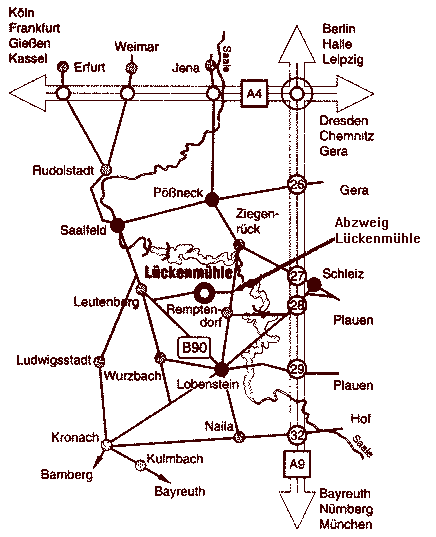 A 9
Abfahrt Schleiz(28)
Richtung 
Saalburg / Lobenstein

in ca. 4,7 km
hinter Gräfenwarth,
rechts nach Remptendorf
abbiegen

nach ca. 2,5 km
über die 
Sperrmauer Bleiloch

nach ca. 5,6 km
in Remptendorf
rechts nach Ziegenrück
abbiegen

nach ca. 2,1 km
im Wald
links nach Lückenmühle
abbiegen
(= Abzweig Lückenmühle)

und nach 3 km
ist das Ziel erreicht.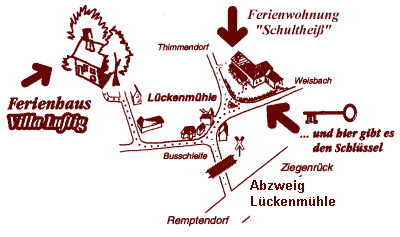 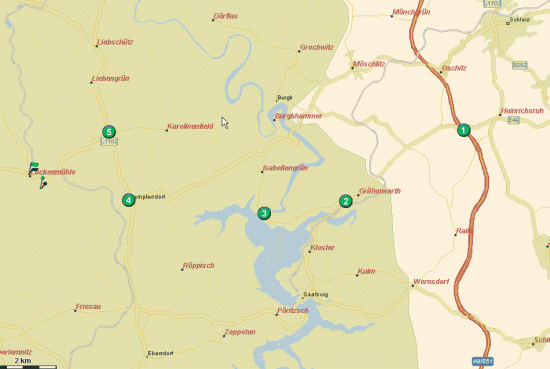 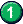 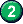 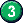 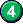 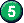 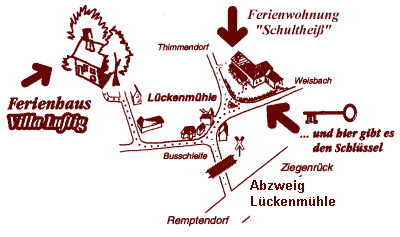 